             CURRICULUM VITAE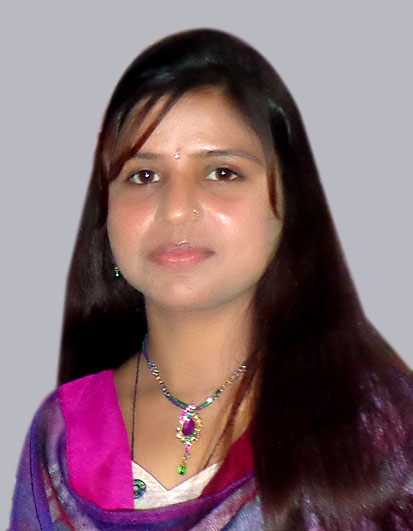 REENA SAXENAC-165 Sector-105 Noida,                           Uttar Pradesh-201301,Mob-: 8700568616Email:- reena.sri2605@gmail.comJOB OBJECTIVE-:To Accomplishing Professional, Contributing towards Organizational Objective effectively with strict Adherence to Stipulated inTime schedule.CAREER SYNOPSIS-:Presently working with National Education Mission Public School,  Noida Since July 2016.(as a English & Hindi teacher).Key Responsiblities-:Preparing syllabus.Assessing, recording and reporting on the development, of progress and attainment of students.Making records of and reporting on the personal and social needs of people..Participating in meetings at the school which relate to the curriculum for the administration of the school. ACADEMIC QUALIFICATION:-M.A(English, Hindi) (from M.J.P.Rohilkhand University Bareilly,  B.A. from M.J.P.Rohilkhand University Bareilly, Intermediate from U.P Board Allahabad,  High school from U.P Board Allahabad,    Deled from Sunrise college of higher education meerut.CTET qualified in year 2022.EXTRA QUALIFICATION:-Completed Three years vocational course of Office management and Secretarial practice from M.J.P. Rohilkhand University, with the practice of Computer, typing and short hand).Completed one month Practical Training of office management and Secretarial practice from Ordinance Clothing Factory ,Shahjahanpur.COMPUTER SKILLS:-Application Software: MS-Word,MS-Excel,MS-PowerPoint. (Completed three months Course).STRENGTH:-Good communicatorStaff Management Skills.Manage Time Efficiently.Quick Learner.Productivity and Knowledge Grasping Power.INTEREST AREAS:-Playing or watching outdoor gamesVolunteer work and community service.PERSONAL DETAILS-:NAME                              REENA SAXENASEX                                   FEMALEHUSBAND NAME                     Mr.LALIT SRIVASTAVADATE OF BIRTH                      22TH APRIL1986LANGUAGE KNOWN                 ENGLISH,HINDIPLACE :                              Noida                        Reena Saxena  Signature